MAYOCHS5/20/19 – 5/31/19Closed 5/24 & 5/27	1524 W. Parrish  Ave, Owensboro, KYLunch 11:00 a.m. – 12:00 p.m.St. Mary of the Woods School5/20/19 – 5/23/1910521 Franklin Street, Whitesville, KYBreakfast 8:30-9:00 a.m.Lunch 12:00 -1:00 p.mMary Carrico5/28 & 5/319546 Kentucky 144Philpot, KYLunch 11:30am-12:30pmJUNE & JULYOCS K-3 Campus6/3/19 – 7/31/19Closed 7/4 & 7/114017 Frederica St., Owensboro, KYLunch 11:30 a.m.–12:30 p.m.OCS 4-6 Campus6/3/19 – 6/7/19525 E. 23rd St. Owensboro, KYLunch 10:30-11:30 a.m.Imaculate Parish6/10/19 – 6/14/192516 Christie Place, Owensboro, KYBreakfast 8:30-9:00 a.m. Mary CarricoJune 11, 14, 18, 21, 25, 25, 289546 Kentucky 144Philpot, KYLunch 11:30am-12:00pmOCHS1524 W. Parrish  Ave, Owensboro, KY6/3/19 – 6/6/19Lunch 11:30 a.m. – 12:30 p.m. 7/15/19 – 8/2/19Lunch 12:00 p.m. – 1:00 p.m.St. Pius Tenth Parish6/17/19 – 6/21/193418 E. 4th St.Owensboro, KY Lunch 12:00-12:30p.m.Precious Blood Church6/24/19 – 6/28/193306 Fenmore St., Owensboro, KYBreakfast 8:30-9:00 a.m.Lunch 11:30 a.m. – 12:00 p.m. St. Mary of the Woods School6/24/19 -6/28/1910521 Franklin Street, Whitesville, KYBreakfast 8:00-8:30 a.m. Lunch 11:30 a.m. – 12:30 p.m.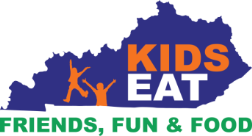 